Krantiguru Shyamji Krishna VermaKachchh UniversityMundra RoadBHUJ : 370 001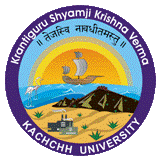 SYLLABUS ( CBCS )B. Sc.  Semester IIIBotanyCode : USCEBO – 303, USCEBO - 304 With effect from June 2016=====================      KSKV Kachchh University, Bhuj - KachchhBotany Syllabus as CBCS System Semester III (w.e.f. June 2016)Name of the Course: Cryptogamic BotanyCode: USCEBO - 303Unit – 1	Algae 									[ 15 Marks]A	Classification (As per G.M. Smith)B	Habitat, Habit and life histories of following algae (Excluding Development)Chlorophyta : OedogoniumPhaeophyta  : EctocarpusRhodophyta : BatrachospermumUnit – 2	Fungi									[ 15 Marks]A	Classification (As per Anisworth)B	Habitat, Habit and life histories of following fungi (Excluding Development)Ascomycotina : Claviceps Basidiomycotina : PucciniaC	Types of LichenUnit – 3	Bryophytes	 							[ 15 Marks]A	Classification (As per G.M. Smith)B	Habitat, Habit and life histories of following bryophytes (Excluding Development) Anthocerotaceae: AnthocerosMusci: FunariaUnit – 4	Pteridophytes 							[ 15 Marks]A	Classification (As per G.M. Smith)B	Habitat, Habit and life histories of following Pteridophytes (Excluding Development)Calamophyta: EquisetumPterophyta: AdiantumKSKV Kachchh University, Bhuj - KachchhBotany Syllabus as CBCS System Semester III (w.e.f. June 2016)Name of the Course: Cryptogamic BotanyCode: USCEBO - 303 [PRACTICAL]1	Oedogonium:  Mounting of vegetative thallus, Cap cell, Macrandrous Antheridia, Oogonium, Dwarf male (Nannandrium) + permanent slides2	Ectocarpus: Mounting of Thallus, Uni & Plurilocular sporangia + permanent slides3	Batrachospermum: Mounting of vegetative thallus, Cystocarp. Permanent slides of  Antheridia, Archegonia & Cystocarp4	Claviceps: Mounting of Conidia, Permanent slides of Claviceps Ascogonium (Stroma) VS,  Ascospore, Specimen of Ergot5	Puccinia: Mounting of Uredospore and Teleutospore, Permanent slides of Uredospore, Teleutospore (Teliospore), Pycniospore (Spermatiospore / Spermatia) and aecidiospore.6	Anthoceros:  Specimen of Thallus, Sporophyte TS; Permanent slides or charts of V.S. of thallus, Reproductive organs, LS of Sporophyte7	Funaria:- Mounting of Antheridia, Archegonia, Peristomial teeth. Specimen:- Funaria gametophyte with sporophyte Permanent slides of Antheridia, Archegonia, Sporophyte LS8	Equisetum: Specimen of sporophytic plant  Permanent slides: Equisetum cone L.S. & T.S.Mounting of Equisetum spores from cone.9	Adiantum: Specimen of sporophytic plant  Permanent slide of T.S. Passing through sori of Adiantum leaflet, Mounting of sporangia of AdiantumSuggested Readings:(i)	Practical Botany Vol. I by Bendre & Kumar, Rastogi publication.Tolani College of Arts & Science, Adipur - KachchhS.Y. B.Sc. (Botany), CBCS System Semester III (w.e.f. June 2016)						Botany: USCEBO - 303Internal Practical ExamTotal Marks: 20 								   	  Time:- 6 HoursSession-ITotal Marks: 10	        						 	      	Time: 3 HoursEx.1	 Identify and classify with reasons Specimen A and B			04Ex.2	 Identify and describe peculiarities of given specimen C and D		03Ex.3 	Viva voce									02Session-IITotal Marks: 10									 Time: 3 HoursEx.4	Expose the reproductive organ from given specimen E. Prepare the temporary slide and show it to the examiner.						04Ex.5	Identify and describe the specimens / slides F & G				03Ex.6	Project Report and/ or Submission						02Ex.7	Journal										02KSKV Kachchh University, Bhuj - KachchhS.Y. B.Sc. (Botany) Syllabus as CBCS System Semester III (w.e.f. June 2016)						Botany: USCEBO - 303External Practical ExamTotal Marks: 30 								               Time:- 6 HoursSession-ITotal Marks: 15         						 	      	Time: 3 HoursEx.1	 Identify and classify with reasons Specimen A and B			05Ex.2	 Identify and describe peculiarities of given specimen C and D		05Ex.3 	Viva voce									05Session-IITotal Marks: 15									 Time: 3 HoursEx.4	Expose the reproductive organ from given specimen E. Prepare the temporary slide and show it to the examiner.						04Ex.5	Identify and describe the specimens / slides F & G				04Ex.6	Project Report and/ or Submission						04Ex.7	Journal										03KSKV Kachchh University, Bhuj - KachchhB.Sc. (Botany) Syllabus as CBCS System Semester III (w.e.f. June 2016)Name of the Course: Gymnosperms, Systematic Botany & Cyto-genetics Code: USCEBO - 304Unit – 1	Gymnosperms							[ 15 Marks]A	Classification (As per Chamberlain)B	Habitat, Habit, Anatomy (Secondary structure of Stem-RLS, TLS & Needle) and life histories of following Gymnosperm. (Development of organs are excluded)PinusUnit – 2	Systematic Botany							[ 15 Marks]A	MorphologyAestivationBuds (Types & modifications)Adhesion & Cohesion in flowerB	Taxonomy :Outline classification of following families according to Bentham and Hooker’s classification system. General characters, floral structure, floral diagram, floral formula, common examples of economic and ethnobotanical important of plants of following families.Polypetalae : Cruciferae , CaesalpiniaceaeGamopetalae : Rubiaceae, ConvolvulaceaeMonochlamydeae : EuphorbiaceaeMonocot: Poaceae, PalmaeUnit-3		Cell biology:								[ 15 Marks]Difference between Prokaryotic and Eukaryotic cell [Self Learning]U.S. of Eukaryotic plant cell [Self Learning]U.S. of Plant cell wallU.S. of ERU.S. of Plasma membrane and its various modelsMicrobodies (Peroxisome, Glyoxisome)CytoskeletonUnit – 4	Genetics:								[ 15 Marks]Mendelian geneticsMono & Di-hybrid ratioInteraction of genes: Complementary Supplementary genes.Cytoplasmic inheritance (Mirabilis jalapa)Sex determination in plantsKSKV Kachchh University, Bhuj - KachchhBotany Syllabus as CBCS System Semester III (w.e.f. June 2016)Name of the Course : Gymnosperms, Systematic Botany & Cyto-geneticsCode: USCEBO - 304 [PRACTICAL]Study of Pinus:-	Mounting of Pollengrain-	T.S. of Pinus needle.-	Specimens: Male cone, Female cone, Needle-	Permanent slides: Ovule, Needle, male cone L.S.Study of Aestivation (As per Theory)Study of Buds (Types & modifications) (As per Theory)Study of Adhesion & Cohesion in flower (As per Theory)Study of Cruciferae Study of CaesalpiniaceaeStudy of RubiaceaeStudy of ConvolvulaceaeStudy of EuphorbiaceaeStudy of PoaceaeStudy of Palmae Study through Model / Chart / Computer (Picture/ Photograph)	U.S. of Plant cell U.S. of Plant cell wallU.S. of Plant cell ERU.S. of Plasma membrane Microbodies (Peroxisome, Glyoxisome)Cytoskeleton13	Study through Model / Chart / Computer (Picture/ Photograph) as per syllabus	Mono & Dihybrid ratio, Complementary Supplementary genes14	Cytoplasmic inheritance in Mirabilis 15	Male sterility in MaizSuggested Readings:Practical Botany vol. I & II By Bendre and Kumar, Rastogi publicationTolani College of Arts & Science, Adipur - KachchhS.Y. B.Sc. (Botany) Syllabus as CBCS System Semester II (w.e.f. June 2016)					Botany: USCEBO - 304Internal Practical ExamTotal Marks: 20 								     Time:- 6 HoursSession-ITotal Marks: 10								              Time: 3 HoursEx.1	Identify and Expose reproductive structure of given Specimen A			03Ex.2	 Identify and classify giving general characters of the given family from specimen B 										02Ex.3		Identify and describe morphology of C & D 						03Ex.4	Viva voce										02Session-IITotal Marks: 10									 Time: 3 HoursEx.5	Identify and describe specimen E, F & G						06Ex.6 	Project or Submission									02Ex.7	Journal											02KSKV Kachchh University, BhujS.Y. B.Sc. (Botany) Syllabus as CBCS System Semester II (w.e.f. June 2016)					Botany: USCEBO - 304External Practical ExamTotal Marks: 30 								     Time:- 6 HoursSession-ITotal Marks: 15								              Time: 3 HoursEx.1	Identify and Expose reproductive structure of given Specimen A			05Ex.2	 Identify and classify giving general characters of the given family from specimen B 										05Ex.3		Identify and describe morphology of C & D 						04Ex.4	Viva voce										03Session-IITotal Marks: 15									 Time: 3 HoursEx.5	Identify and describe specimen E, F & G						06Ex.6 	Project or Submission									04Ex.7	Journal											03